Néhány ásvány képpelÁSVÁNYVÁLTOZATVÁLTOZAT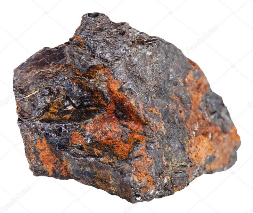 nyersvasvasérc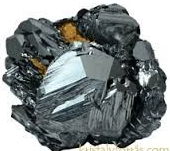 hematit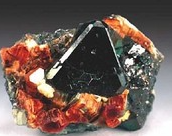 magnetit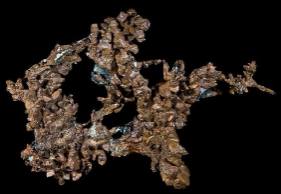 termésréz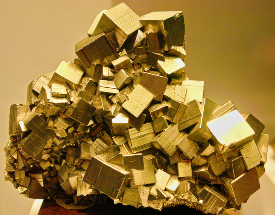 pirit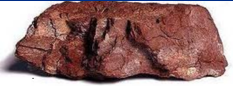 bauxit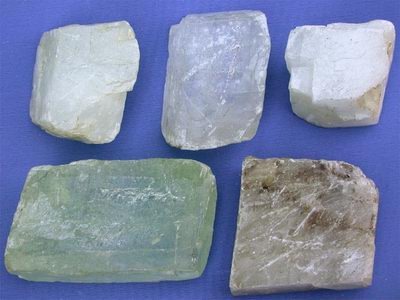 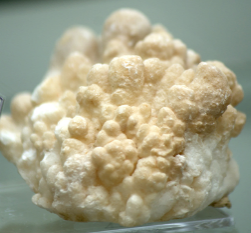 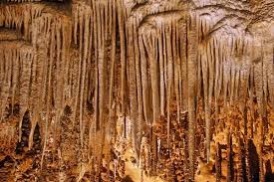 kalcitborsókőcseppkő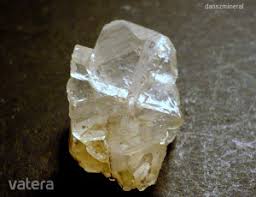 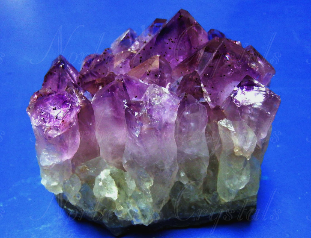 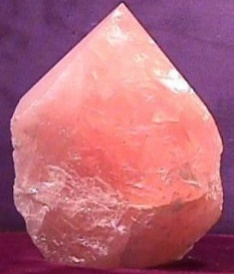 kvarcametisztrózsakvarc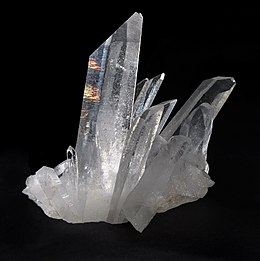 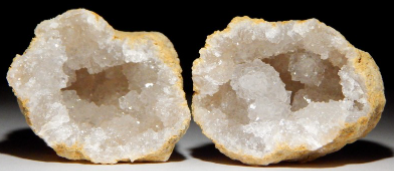 kvarckvarchegyikristálykvarc geoda pár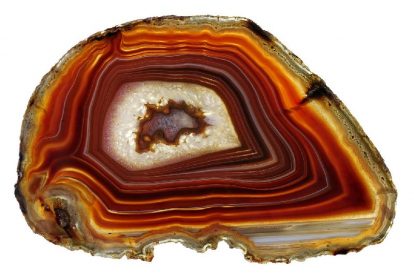 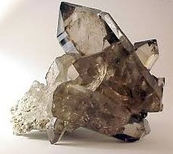 kvarcachátfüstkvarc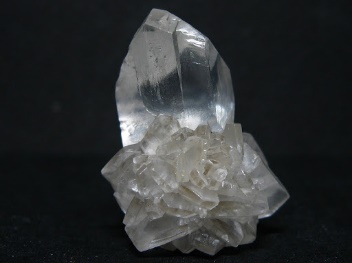 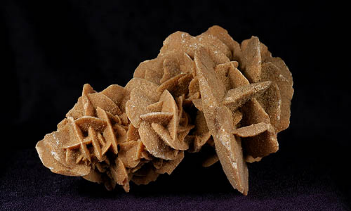 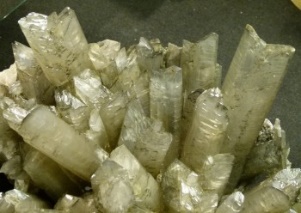 gipszsivatagi rózsaiker-kristályos gipsz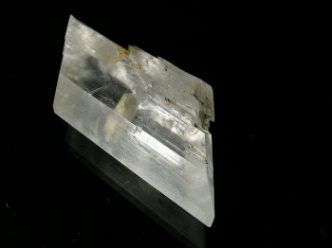 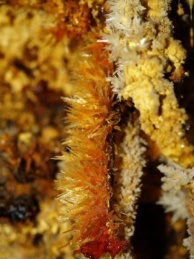 gipsztáblás gipsztűs gipsz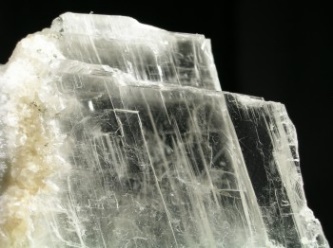 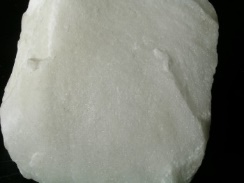 gipszátlátszó gipsz (mária-üveg)alabástrom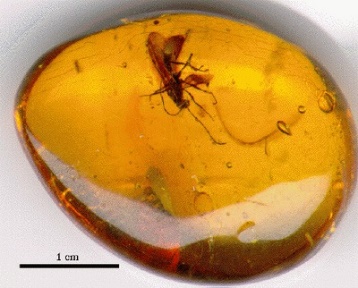 borostyánkő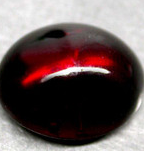 gránát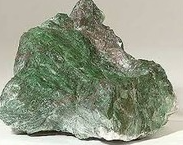 jade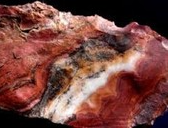 jáspis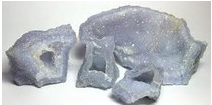 kalcedon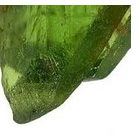 peridot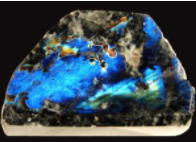 labradorit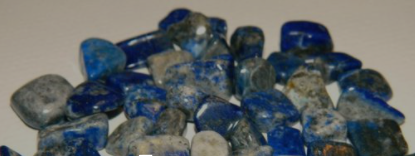 lápisz lazuli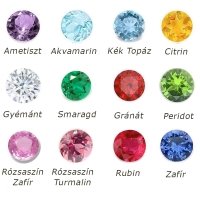 féldrágakövek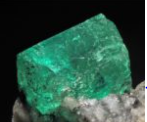 smaragd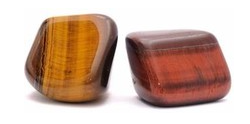 tigrisszem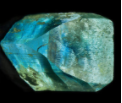 topáz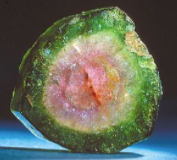 turmalin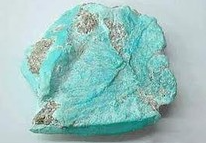 türkiz